ИНСТРУКТАЖ (ЗИМНИЕ КАНИКУЛЫ)Новый год и Рождество, зимние каникулы – долгожданные праздники и дни, любимые всеми. Игры, забавы вокруг зеленой красавицы, на улице и на природе надолго остаются в памяти детей. Но не стоит забывать, что именно в период праздничных дней дома, на прогулках и в гостях могут поджидать самые неожиданные опасные ситуации. Чтобы избежать их или максимально сократить риск, приведём следующие правила безопасности:I. Правила поведения в общественных местах во время проведения Новогодних Ёлок и в других местах массового скопления людей.1. Если вы поехали на новогоднее представление с родителями, ни в коем случае не отходите от них далеко, т.к. при большом скоплении людей легко затеряться. 
2. В местах проведения массовых новогодних гуляний старайтесь держаться подальше от толпы, во избежание получения травм.Следует: 
3. Подчиняться законным предупреждениям и требованиям администрации, полиции и иных лиц, ответственных за поддержание порядка, пожарной безопасности. 
4. Вести себя уважительно по отношению к участникам массовых мероприятий, обслуживающему персоналу, должностным лицам, ответственным за поддержание общественного порядка и безопасности при проведении массовых мероприятий. 
5. Не допускать действий, способных создать опасность для окружающих и привести к созданию экстремальной ситуации. 
6. Осуществлять организованный выход из помещений и сооружений по окончании мероприятий. 
7. При получении информации об эвакуации действовать согласно указаниям администрации и сотрудников правоохранительных органов, ответственных за обеспечение правопорядка, соблюдая спокойствие и не создавая паники.II. Правила пожарной безопасности во время новогодних праздников.Во время новогодних праздников, помимо обычных правил пожарной безопасности, следует соблюдать ещё несколько простых норм, которые позволят вам получить от выходных дней только положительные эмоции: 
1. Не украшайте ёлку матерчатыми и пластмассовыми игрушками. 
2. Не обкладывайте подставку ёлки ватой. 
3. Освещать ёлку следует только электрогирляндами промышленного производства. 
4. В помещении не разрешается зажигать бенгальские огни, применять хлопушки и восковые свечи. Помните, открытый огонь всегда опасен! 
5. Не следует использовать пиротехнику, если вы не понимаете как ею пользоваться, а инструкции не прилагается, или она написана на непонятном вам языке. 
6. Нельзя ремонтировать и вторично использовать не сработавшую пиротехнику. 
7. Категорически запрещается применять самодельные пиротехнические устройства.Приобретать пиротехнику нужно в специальных магазинах, а не на рынке. Нельзя покупать изделия сомнительного вида, особенно те, которые имеют повреждения или деформацию корпуса, пусть даже и незначительную.
У продавца нужно получить подробную инструкцию, как пользоваться покупкой. Если у вас мало опыта, лучше остановиться на несложных изделиях.
Хранить приобретенные фейерверки нужно в сухих, недоступных для детей местах, вдали от нагревательных приборов.
Доверить ответственное дело запуска новогоднего салюта нужно самому серьезному, опытному и, естественно, трезвому человеку.
Площадку для запуска нужно выбрать заранее. Она должна быть ровной, над ней не должно быть деревьев, линий электропередач и других препятствий. Непосредственно в том месте, где будут запускаться фейерверки, не должно быть опавших листьев, хвои, бумаги или других предметов, которые могут загореться. Кроме того, сама площадка должна быть на расстоянии не менее 50 метров от жилых домов. Увы, очень часто ракеты залетают на балконы или, пробивая оконные стекла, в квартиры, становясь причиной пожара. Кроме того, учитывая, что на салют собираются многочисленные зрители, наблюдающие его из окон и балконов - фейерверки могут попасть в них, к сожалению, такие случаи не редкость.
Расстояние от пусковой площадки до зрителей должно быть 15-20 метров, при этом наблюдающие всегда располагаются с наветренной стороны. Если есть сильный ветер расстояние лучше увеличить.
Ракеты нельзя запускать с руки, из окна или балкона. Они должны быть установлены вертикально или под углом 10-15 градусов. Ракеты летят вверх вместе с деревянным стабилизатором, который часто ошибочно закапывают в землю, приматывают скотчем и т. д. Такие ракеты стабилизатором свободно вкладывают в трубу или бутылку и после этого поджигают фитиль. На большинстве ракет он закрыт колпачком, который перед запуском надо снять.
Перед тем как поджечь фитиль, нужно точно знать, откуда будут вылетать горящие элементы. Нельзя даже в шутку направлять фейерверки в сторону зрителей.
Запускающий должен следить, чтобы пироизделия во время стрельбы не перевернулись, не отвязались, не наклонились над землей. Некоторые из них имеют свойства подпрыгивать и переворачиваться.
Если ракета не стартовала или упала не разорвавшись, не надо бежать к ней. Тем более брать ее в руки и заглядывать внутрь, пытаясь выяснить, в чем причина.
По окончании салюта нужно потушить догорающие элементы.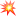 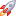 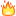 III. Правила поведения на дороге.1. Переходите дорогу только на зелёный сигнал светофора. 
2. Переходить дорогу можно только на пешеходном переходе, обозначенном специальным знаком и «зеброй». При наличии подземного перехода предпочтительней использовать его при переходе через дорогу.3. При переходе через дорогу на пешеходном переходе, не оборудованном светофором, следует не забывать сначала посмотреть направо, а, дойдя до середины дороги, налево. 
4. Не следует перебегать дорогу перед близко едущей машиной. Лучше подождать, когда она проедет. Водитель может не успеть затормозить, а вы можете неожиданно упасть, создавая тем самым аварийно опасную ситуацию, а также ситуацию опасную для вашей жизни и жизни водителя.5. Не забывайте, что при переходе через дорогу автобус и троллейбус следует обходить сзади, а трамвай спереди.6. При проезде в пригородных поездах соблюдайте правила поведения; переходите железнодорожные пути в строго отведённых для этого местах. 
7. При пользовании общественным транспортом соблюдайте правила поведения в общественном транспорте, будьте вежливы, уступайте места пожилым пассажирам, инвалидам, пассажирам с детьми и беременным женщинам.IV. Правила поведения зимой на открытых водоёмах.1. Не выходите на тонкий неокрепший лед.2. Места с темным прозрачным льдом более надежны, чем соседние с ним — непрозрачные, замерзавшие со снегом.3. Не пользуйтесь коньками на первом льду. На них очень легко въехать на тонкий, неокрепший лед или в полынью.4. В случае крайней необходимости перехода опасного места на льду завяжите вокруг пояса шнур, оставив за собой свободно волочащийся конец, если сзади движется товарищ. Переходите это место с большим шестом в руках, держа eгo поперек тела. 
5. Помогая провалившемуся под лед товарищу, подавайте ему в руки пояс, шарф, палку и т. п. За них можно ухватиться крепче, чем за протянутую руку, к тому же при сближении легче обломить кромку льда.6. Попав случайно на тонкий лед, отходите назад скользящими осторожными шагами, не отрывая ног ото льда.7. Не ходите с грузом за плечами по ненадежному льду. Если этого нельзя избежать, обязательно снимайте одну из лямок заплечного мешка, чтобы сразу освободиться от него в случае провала.8. При провале под лед не теряйтесь, не пытайтесь ползти вперед и подламывать его локтями и грудью. Постарайтесь лечь "на спину" и выползти на свой след, а затем, не вставая, отползти от опасного места.9. При проламывании льда необходимо:-Избавиться от тяжёлых, сковывающих движения предметов; 
-Не терять времени на освобождение от одежды, так как в первые минуты, до полного намокания, она удерживает человека на поверхности; 
-Выбираться на лёд в месте, где произошло падение; 
-Выползать на лёд методом «вкручивания», т.е. перекатываясь со спины на живот; 
-Втыкать в лёд острые предметы, подтягиваясь к ним; 
-Удаляться от полыньи ползком по собственным следам. 
10. Особенно опасен тонкий лед, припорошенный снегом. 
Следует помнить, что наиболее продуктивные – это первые минуты пребывания в холодной воде, пока ещё не намокла одежда, не замёрзли руки, не развились характерные для переохлаждения слабость и безразличие. Оказывать помощь провалившемуся под лёд человеку следует только одному, в крайней мере двум его товарищам. Скапливаться на краю полыньи не только бесполезно, но и опасно.Первая помощь при переохлаждении и обморожении:1. Доставить пострадавшего в помещение и постараться согреть. Лучше всего это сделать с помощью ванны, температура воды в которой должна быть от 30 до 40 градусов (в случае обморожения конечностей, сначала опускают их в воду с температурой 20 градусов и за 20-30 минут доводят температуру воды до 40 градусов.2. После согревания, следует высушить тело, одеть человека в сухую тёплую одежду и положить его в постель, укрыв тёплым одеялом. 
3. Дать тёплое сладкое питьё или пищу с большим содержанием сахара.При обморожении нельзя: 1. растирать обмороженные участки тела снегом; 
2. помещать обмороженные конечности сразу в тёплую воду или обкладывать тёплыми грелками; 
3. смазывать кожу маслами; 
4. давать большие дозы алкоголя.Общие правила поведения учащихся во время зимних каникул.Необходимо быть осторожным, внимательным на улице, при переходе дороги; соблюдать правила дорожного движения;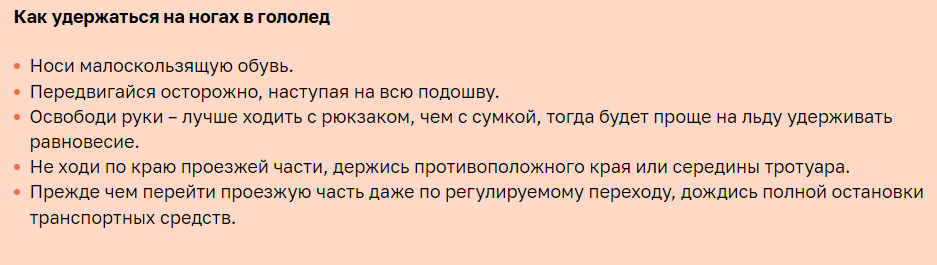 Соблюдать правила техники безопасности при прогулках в лесу, на реке:
2.1. Запрещается разжигать костры на территории села и территории лесного массива;
2.2. Быть осторожным на льду. При недостаточной толщине (до 15 см) не выходить на лёд.
2.3. Необходимо осторожно обращаться с лыжами, коньками, санками.Правила безопасности при катании на тюбингеКатание на тюбинге это один и из самых ТРАВМООПАСНЫХ видов отдыха!!!1. Кататься только на специально подготовленных трассах со снежной поверхностью.2. Склон для катания должен быть с уклоном не больше 20 градусов. Внизу склона должно быть достаточно места для торможения. Не следует кататься на тюбингах по склонам, поросшим деревьями.3. Нельзя кататься с горок с трамплинами при приземлении она сильно пружинит.4. Прежде чем начать спуск по неподготовленной трассе, осмотрите, нет ли там ее на ям, бугров, торчащих кустов, камней, ограждений, и всего того, что может представлять опасность для жизни и здоровья.5. СТРОГО СОБЛЮДАТЬ ДИСТАНЦИЮ между спусками по склону. НАЧИНАТЬ ДВИЖЕНИЕ НА ТЮБИНГЕ СВЕРХУ РАЗРЕШАЕТСЯ ТОЛЬКО ТОГДА, КОГДА ПРЕДЫДУЩИЙ ПОСЕТИТЕЛЬ НА ТЮБИНГЕ ЗАКОНЧИЛ СПУСК!!!6. Кататься на санках-ватрушках следует сидя. Не пытайтесь кататься на тюбинге стоя или прыгая, как на батуте.7. Нельзя кататься на тюбинге вдвоем с ребенком: невозможно контролировать ситуацию, когда одной рукой приходится держать ребенка, а другой тюбинг.8. Никогда не привязывайте надувные санки к транспортным средствам.
2.4. При очень низкой температуре воздуха не выходить на прогулку во избежание обморожения кожи.3. Необходимо заботиться о своем здоровье; проводить профилактические мероприятия против гриппа и простуды;4. Быть осторожным при контакте с электрическими приборами, соблюдать технику безопасности при включении и выключении телевизора, электрического утюга, чайника и т.д.5. Соблюдать технику безопасности при пользовании газовыми приборами;Если почувствовал запах газа…• перекройте кран подачи газа. Откройте все окна и двери (создайте сквозняк), тщательно проветрите все помещения;• если запах газа остался и при перекрытом кране, удалите из квартиры всех присутствующих. Обойдите квартиру, не пользуйтесь телефоном (выньте шнур из розетки, чтобы вам не могли позвонить), электровыключателями, так как их размыкание может вызвать искрение и взрыв – выключите электричество на приборном щитке;• во избежание отравления дышите через кусок влажной ткани, покиньте квартиру;• немедленно вызовите аварийную газовую службу по телефону «04», воспользовавшись сотовым телефоном или телефоном соседей. Дождитесь ее прибытия на улице.Постарайтесь выявить место утечки. Оповестите жителей подъезда, срочно эвакуируйте детей и престарелых. Тщательно проветрите помещения. При возникновении пожара вызывайте пожарных и скорую помощь.6. Соблюдать временной режим при просмотре телевизора и работе на компьютере;7. Запрещается посещать тракторные бригады, гаражи, фермы без сопровождения взрослых;8. Быть осторожным в обращении с домашними животными;9. Запрещается находиться на улице без сопровождения взрослых после 22.00 часов.10. Не стоит без ведома родителей уходить в лес, на водоемы, а также уезжать в другой город.11. Категорически не рекомендуется играть вблизи железной дороги или проезжей части, а также ходить на пустыри, заброшенные здания, свалки и в темные места.12. Нужно соблюдать все правила пожарной безопасности.13. Вести себя на водоемах нужно максимально осторожно.14. Нельзя гладить и тем более дразнить бездомных животных.15. Не рекомендуется разговаривать с незнакомыми людьми и обращать внимание на знаки внимания или какие-либо приказы посторонних.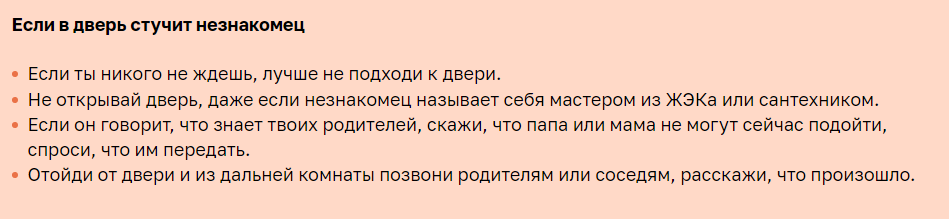 Осторожно, сосульки!Будь внимателен на улице: смотри под ноги, чтобы выбрать верную дорогу. Смотри вверх, чтобы обезопасить себя от сосулек и схода снега с крыш. Не проходи ближе двух метров от стен зданий, так как снежная глыба скатывается по кровле вниз, как по трамплину, и падает не прямо у стены, а дальше.